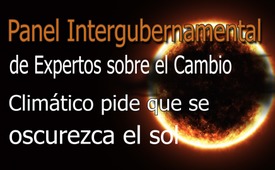 Panel Intergubernamental de Expertos sobre el Cambio Climático pide que se oscurezca el sol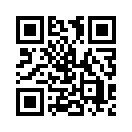 Mientras la gente se indigna por los impuestos energéticos desbocados, los arquitectos de la política climática admiten abiertamente que los objetivos climáticos definidos en el Acuerdo de París no podrían realizarse con las medidas previstas. Por ello, el Panel Intergubernamental de Expertos sobre el Cambio Climático pide ahora medidas aún más radicales, como, por ejemplo, bloquear el sol con nubes de polvo artificiales.Mientras la gente se indigna por los gravámenes energéticos desbocados, los arquitectos de la política climática admiten abiertamente que los objetivos climáticos definidos en el Acuerdo de París no podrían realizarse en absoluto con las medidas previstas. Aunque los anteriores objetivos climáticos han sido calificados de completamente absurdos por reputados científicos independientes, el Panel Intergubernamental de Expertos sobre el Cambio Climático (IPCC) pide ahora en su último informe medidas aún más espeluznantes. Entre ellas, la de succionar el dióxido de carbono de la atmósfera o la de bloquear el sol con nubes de polvo artificiales.

La tecnología para aspirar el dióxido de carbono de la atmósfera ya se ha desarrollado y se llama Captura y Almacenamiento de Carbono. Según The Times, el proyecto fue financiado por el oligarca Bill Gates. Además de succionar el vital dióxido de carbono, Bill Gates también ha financiado la tecnología para proteger el sol, según el Frankfurter Rundschau. Científicos de la Universidad de Harvard intentan reflejar los rayos solares en el espacio con el Experimento de Perturbación Controlada de la Estratosfera. De este modo, se desencadena un efecto de enfriamiento. Según el Frankfurter Rundschau, los investigadores de Harvard quieren dispersar el aerosol de carbonato de calcio, o cal de ácido carbónico, en la atmósfera.

Los ecologistas dan la voz de alarma porque la intervención del carbonato cálcico podría tener consecuencias no deseadas en la capa de ozono. Además, según los críticos, existe la amenaza de cambios climáticos extremos. Combinadas, estas intervenciones causarán sin duda estragos, ya que se sabe que el oxígeno vital se produce a través de la fotosíntesis. Las plantas y ciertas bacterias utilizan la luz, el agua y el dióxido de carbono para producir glucosa y oxígeno. Si se les priva de luz solar y de dióxido de carbono, ya no pueden producir oxígeno. Esto significa que la próxima catástrofe es inminente.
El hecho de que estos controvertidos proyectos, que obviamente hacen más daño que bien, sean financiados por Bill Gates, de entre todas las personas, hace que uno se levante y tome nota. Después de todo, Bill Gates, que se presenta como filántropo, es uno de los actores más influyentes en la crisis de Corona y también se ha distinguido con los programas de vacunación que ha financiado. También se ha demostrado que han hecho más daño que bien a la humanidad, pero le han reportado miles de millones en beneficios.
El modelo de negocio "crear crisis - definir salidas controvertidas - obtener grandes beneficios de las crisis a costa del público en general" ha demostrado funcionar muy bien para Gates. La pregunta es: ¿qué más asquerosidades destructivas soportará la humanidad hasta que se detenga definitivamente a los misántropos codiciosos como Bill Gates, por ejemplo, mediante una prohibición mundial de los beneficios de la crisis? Esto significa que nadie puede enriquecerse con la miseria de los demás.de hmFuentes:El Grupo Intergubernamental de Expertos sobre el Cambio Climático pide que se creen nubes de polvo artificiales
https://www.legitim.ch/post/weltklimarat-l%C3%A4sst-bombe-platzen-k%C3%BCnstliche-staubwolken-sind-neue-klimaschutzmassnahmen
https://www.gmx.ch/magazine/wissen/klima/laesst-klimawandel-stoppen-experten-riskante-methode-betracht-36728706

Bill Gates invierte en la extracción de CO2
https://www.thetimes.co.uk/article/bill-gates-invests-in-verdoxs-carbon-capture-technology-62z5jcw9z

Bill Gates invierte en oscurecer el sol con nubes de polvo artificiales
https://www.fr.de/panorama/sonne-strahlung-erde-harvard-bill-gates-kalzium-staub-all-atmosphaere-zr-90469520.htmlEsto también podría interesarle:---Kla.TV – Las otras noticias ... libre – independiente – no censurada ...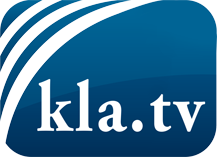 lo que los medios de comunicación no deberían omitir ...poco escuchado – del pueblo para el pueblo ...cada viernes emisiones a las 19:45 horas en www.kla.tv/es¡Vale la pena seguir adelante!Para obtener una suscripción gratuita con noticias mensuales
por correo electrónico, suscríbase a: www.kla.tv/abo-esAviso de seguridad:Lamentablemente, las voces discrepantes siguen siendo censuradas y reprimidas. Mientras no informemos según los intereses e ideologías de la prensa del sistema, debemos esperar siempre que se busquen pretextos para bloquear o perjudicar a Kla.TV.Por lo tanto, ¡conéctese hoy con independencia de Internet!
Haga clic aquí: www.kla.tv/vernetzung&lang=esLicencia:    Licencia Creative Commons con atribución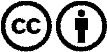 ¡Se desea la distribución y reprocesamiento con atribución! Sin embargo, el material no puede presentarse fuera de contexto.
Con las instituciones financiadas con dinero público está prohibido el uso sin consulta.Las infracciones pueden ser perseguidas.